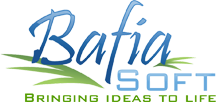 WEBSITE CONTENT TEMPLATEThis document is created as a guide to prepare you for your 1 day website build process.  Content refers to all of the words, PDF downloads and images on your website. We do our best work when you have provided us complete content prior to your 1 day website build day so we can do what we do best, build you an outstanding website in just 1 day. If you find yourself getting bogged down, we are always an email away to assist and answer any questions.  When you are have completed this form and compiled your content, request a Dropbox folder from us and you can upload your clearly labeled content there for us prior to your 1 day webs build day.Before we start share your vision with us …If you could choose 3 words to describe your perfect website, what would they be?  Alternatively, share examples with us of websites you like.1.2.3.What do you want your website visitors to feel when they visit your site?1.2.3.Tell us what the main objective of your website is? E.g. to gather leads via a form, to answer customer’s questions, for customers to download your latest brochure, for suppliers to be able to find product information, for customers to be able to buy products/signup for services? Tell us who your ideal client is?  Who are you hoping to attract with your website? E.g. are you targeting businesses or individuals? Think about where they are geographically; are they in a specific industry or position? Are they male or female? How old are they? IMAGE SLIDERS / BANNER IMAGES / HEADERSPLEASE PROVIDE MINIMUM 5 GOOD QUALITY IMAGES FOR THIS PURPOSE AND COMPLETE THE INFO BELOWFEATURESWHAT ARE YOU / YOUR COMPANY KNOWN FOR?TESTIMONIALSWHAT YOUR CUSTOMERS THINK OF YOUCLIENT LISTWHO YOU HAVE DONE WORK FORPAGE COPY / CONTENTTHE WORDS YOU WANT TO APPEAR ON YOUR HOME PAGE. This should be focused on what makes your company unique, and why people should choose to use your company over any other company/person offering the same products/services.NOTES / SPECIAL REQUESTS FOR HOME PAGEIF YOU WANT TO GIVE US ANY SPECIAL REQUIREMENTS YOU CAN DO SO HERE. CONTACT USPLEASE PROVIDE US WITH ALL THE CONTACT INFORMATION YOU WANT SHARED ON YOUR WEBSITE.  ONLY COMPLETE THAT INFO THAT YOU WANT PUBLISHED.CONTACT FORM THAT CLIENTS WILL COMPLETEWHAT INFORMATION DO YOU NEED FROM POTENTIAL CUSTOMERS ON YOUR WEBSITE?	 e.g. First Name, Last Name, Email, Telephone, MessagePAGE COPY / CONTENTTHE WORDS YOU WANT TO APPEAR ON YOUR CONTACT PAGE. NOTES / SPECIAL REQUESTS FOR HOME PAGEIF YOU WANT TO GIVE US ANY SPECIAL REQUIREMENTS YOU CAN DO SO HERE. Below are some examples of the kind of info we can feature on your About Page should you wish to have an About Page.MEET THE TEAMDETAILS OF ANY STAFF REQUIRED ON THE WEBSITEPAGE COPY / CONTENTTELL US ABOUT YOUR COMPANY/SERVICES HEREXYZ Construction …Some ideas of the information you can enter here … Established/Founded when?  By who?  Why? Awards?  Growth?  Areas of operation?  Touch on services on offer.  Vision, Mission, Aims, Solutions. This page establishes your credibility.NOTES / SPECIAL REQUESTS FOR HOME PAGEIF YOU WANT TO GIVE US ANY SPECIAL REQUIREMENTS YOU CAN DO SO HERE. SERVICES / OFFERINGSWHAT IS IT YOU DO?PAGE COPY / CONTENTTHE WORDS YOU WANT TO APPEAR ON YOUR SERVICES PAGE. NOTES / SPECIAL REQUESTS FOR HOME PAGEIF YOU WANT TO GIVE US ANY SPECIAL REQUIREMENTS YOU CAN DO SO HERE. Your 1 Day Webs build includes up to 5 pages.  You can use the template below to give us info about the pages you want if you don’t need the standard, About, Services and Contact Pages above.  You can tell us the pages you need.PAGE COPY / CONTENTTHE WORDS YOU WANT TO APPEAR ON YOUR PAGE. NOTES / SPECIAL REQUESTS FOR THE PAGEIF YOU WANT TO GIVE US ANY SPECIAL REQUIREMENTS YOU CAN DO SO HERE. BLOG / ARTICLE 1BLOG / ARTICLE 2BLOG / ARTICLE 3BLOG / ARTICLE 4BLOG / ARTICLE 5BLOG / ARTICLE 6Your 1 Day Webs build includes up to 6 blog posts.  You can easily be able to add more once you site is live.  If you want us to add more during your build, let us know and we can quote you accordingly.Please include the copy you’d like to use for your opt-in forms on your site and if you have a preference on where you’d like the opt-in displayed. If you're not sure on some of the details from above, we'll set it up with our recommendations.Important! These are your next steps:Fill & Save this document on your computer and then upload to our shared Google Drive folder: https://bit.ly/2qgnchsFinish uploading any required files, images and documents to your DropBox folderIf you want us to check or review your content for you, drop us an email at info@bafiasoft.com and we will revert.Book your 1 Day Website build day on our website and pay your deposit – visit http://www.bafiasoft.com/#booknow , click on the BOOK NOW button that is on the package (1 Day Editable Landing Page or 1 Day Editable Website) you need Once we receive your booking and review your content, we will revert with any questions prior to your build day.  We will also send you some websites to give you an idea of the sort of site we’d like to create for you so we can decide the general look and feel together before the big build.On build day, we will setup a Slack Channel to communicate through easily and send you relevant links to check during the day.  PLEASE MAKE SURE THAT YOU BOOK OFF THAT DAY IN YOUR CALENDER SO THAT YOU ARE AVAILABLE TO COMMUNICATE WITH US! By the end of the day, you will have your website built and working for you!Congratulations!! We are VERY excited to build your OUTSTANDING website in only ONE DAY with our 1 Day Webs Process!OVERVIEW OF REQUIREMENTS:1. Login Access to Necessary Web Accounts (if you are hosting your website elsewhere)2. Branding Information & Style Preferences 3. Social Media Links & Logins4. Page (s) Information – Both copy and images5. Blog Post (s) Information – Both copy and images6. Opt-In / Contact Form Preferences1. LOGIN AND ACCOUNT REQUIREMENTS:If you have an existing Wordpress Website that we need to access content from, we need the following (you can get this information from your existing website host / website developer):FTP Logins For File AccesscPanel/phpMyAdmin Logins for Database AccessEmail Marketing / List Management Logins:We’ll need access to the logins for your email marketing / list management / bulk email system to integrate it with your website, e.g. MailChimpGoogle Analytics / SEOPlease give us your Google logins for your Google Analytics account if you have one.Other Please specify any other accounts we would need here.2. BRANDING REQUIREMENTS:Logo This needs to be provided in good quality (e.g. more than 500KB).  If you don’t have a logo, leave this section blank and we will create a text logo for you.Colors Please let us know what colors we need to use on your website (RGB, Hexadecimal preferably or if this makes no sense to you send us an image with a color scheme you like or some other branding you have done with your colors.)TaglineIf you have one, let us have it.Quotes / KeywordsIf you have any particular quotes or words you want us to use please let us know here.3. SOCIAL MEDIA LINKS & LOGINSAccountsPlease list all your social media accounts here, e.g. Facebook, Twitter, Instagram, Pinterest, YouTube, Snap Chat, etc.Logins In order to display social feeds on your site we would need logins for certain of your accounts, e.g. Twitter, Instagram.4. PAGE/S INFORMATION4.1 Home PageIMAGEWORDSBUTTONe.g. Image of business hands shakingWE ARE HERE TO BROKER YOUR DEALCONTACT USFEATUREDESCRIPTIONBUTTON (optional)e.g. INTEGRITYAt XYZ Construction, we pride ourselves on our high level of integrity.ABOUT USCUSTOMERQUOTEIMAGEe.g. Joe BlogsDirector – XYZ ConstructionDealing with your company has been an absolute pleasure …Indicate whether customer image required & provided.  Yes/NoCOMPANY NAMEWEBSITELOGO PROVIDEDe.g. XYZ Constructionwww.xyzconstruction.co.zaYes / No4. PAGE/S INFORMATION4.2 Contact PageCONTACTDETAIL / ACCOUNT / ADDRESSTelephone/sFax/sEmail/sStreet AddressPostal AddressDropboxSkypeDo you want a google map?Give us GPS co-ordinates4. PAGE/S INFORMATION4.3 About PageNAMEPOSITIONDESCRIPTIONCONTACTSPHOTOe.g. Joe BlogsDirectorJoe is the head of our department and instrumental in blabla.  OR  List qualifications / skills.  Any contact info you want displayed for the staff member.  E.g. Email, Phone, Social Media.Yes / No4. PAGE/S INFORMATION4.4 Services PageSERVICEABOUTIMAGE PROVIDEDe.g. BookkeepingWe offer a full bookkeeping service for small to medium sized companies.  Etc….Yes / No4. PAGE/S INFORMATION4.5 Page Title – let us know the name of the page you need5. BLOG/S INFORMATIONPLEASE PROVIDE CONTENT & IMAGES IN THE FOLLOWING FORMAT.ARTICLE TITLEDate Of ArticleFeatured ImagePlease Dropbox clearly labelledCategory/ies – you can create categories to organize your blog posts if you want.Category/ies – you can create categories to organize your blog posts if you want.List categoriesList categoriesTag/s – you can create Tags (think of these as Keywords) that your readers can search on.Tag/s – you can create Tags (think of these as Keywords) that your readers can search on.List TagsList TagsContent:Content:Full article content to go here …Include details of any additional images, etc. here as well.Full article content to go here …Include details of any additional images, etc. here as well.ARTICLE TITLEDate Of ArticleFeatured ImagePlease Dropbox clearly labelledCategory/ies – you can create categories to organize your blog posts if you want.Category/ies – you can create categories to organize your blog posts if you want.List categoriesList categoriesTag/s – you can create Tags (think of these as Keywords) that your readers can search on.Tag/s – you can create Tags (think of these as Keywords) that your readers can search on.List TagsList TagsContent:Content:Full article content to go here …Include details of any additional images, etc. here as well.Full article content to go here …Include details of any additional images, etc. here as well.ARTICLE TITLEDate Of ArticleFeatured ImagePlease Dropbox clearly labelledCategory/ies – you can create categories to organize your blog posts if you want.Category/ies – you can create categories to organize your blog posts if you want.List categoriesList categoriesTag/s – you can create Tags (think of these as Keywords) that your readers can search on.Tag/s – you can create Tags (think of these as Keywords) that your readers can search on.List TagsList TagsContent:Content:Full article content to go here …Include details of any additional images, etc. here as well.Full article content to go here …Include details of any additional images, etc. here as well.ARTICLE TITLEDate Of ArticleFeatured ImagePlease Dropbox clearly labelledCategory/ies – you can create categories to organize your blog posts if you want.Category/ies – you can create categories to organize your blog posts if you want.List categoriesList categoriesTag/s – you can create Tags (think of these as Keywords) that your readers can search on.Tag/s – you can create Tags (think of these as Keywords) that your readers can search on.List TagsList TagsContent:Content:Full article content to go here …Include details of any additional images, etc. here as well.Full article content to go here …Include details of any additional images, etc. here as well.ARTICLE TITLEDate Of ArticleFeatured ImagePlease Dropbox clearly labelledCategory/ies – you can create categories to organize your blog posts if you want.Category/ies – you can create categories to organize your blog posts if you want.List categoriesList categoriesTag/s – you can create Tags (think of these as Keywords) that your readers can search on.Tag/s – you can create Tags (think of these as Keywords) that your readers can search on.List TagsList TagsContent:Content:Full article content to go here …Include details of any additional images, etc. here as well.Full article content to go here …Include details of any additional images, etc. here as well.ARTICLE TITLEDate Of ArticleFeatured ImagePlease Dropbox clearly labelledCategory/ies – you can create categories to organize your blog posts if you want.Category/ies – you can create categories to organize your blog posts if you want.List categoriesList categoriesTag/s – you can create Tags (think of these as Keywords) that your readers can search on.Tag/s – you can create Tags (think of these as Keywords) that your readers can search on.List TagsList TagsContent:Content:Full article content to go here …Include details of any additional images, etc. here as well.Full article content to go here …Include details of any additional images, etc. here as well.6. OPT-IN / CONTACT FORM INFOPLEASE PROVIDE DETAILS7. WHAT’S THE NEXT STEP?YOU’RE DONE!! WELL, ALMOST DONE…